Lampiran 1. Surat Hasil Identifikasi Daun Ketepeng Cina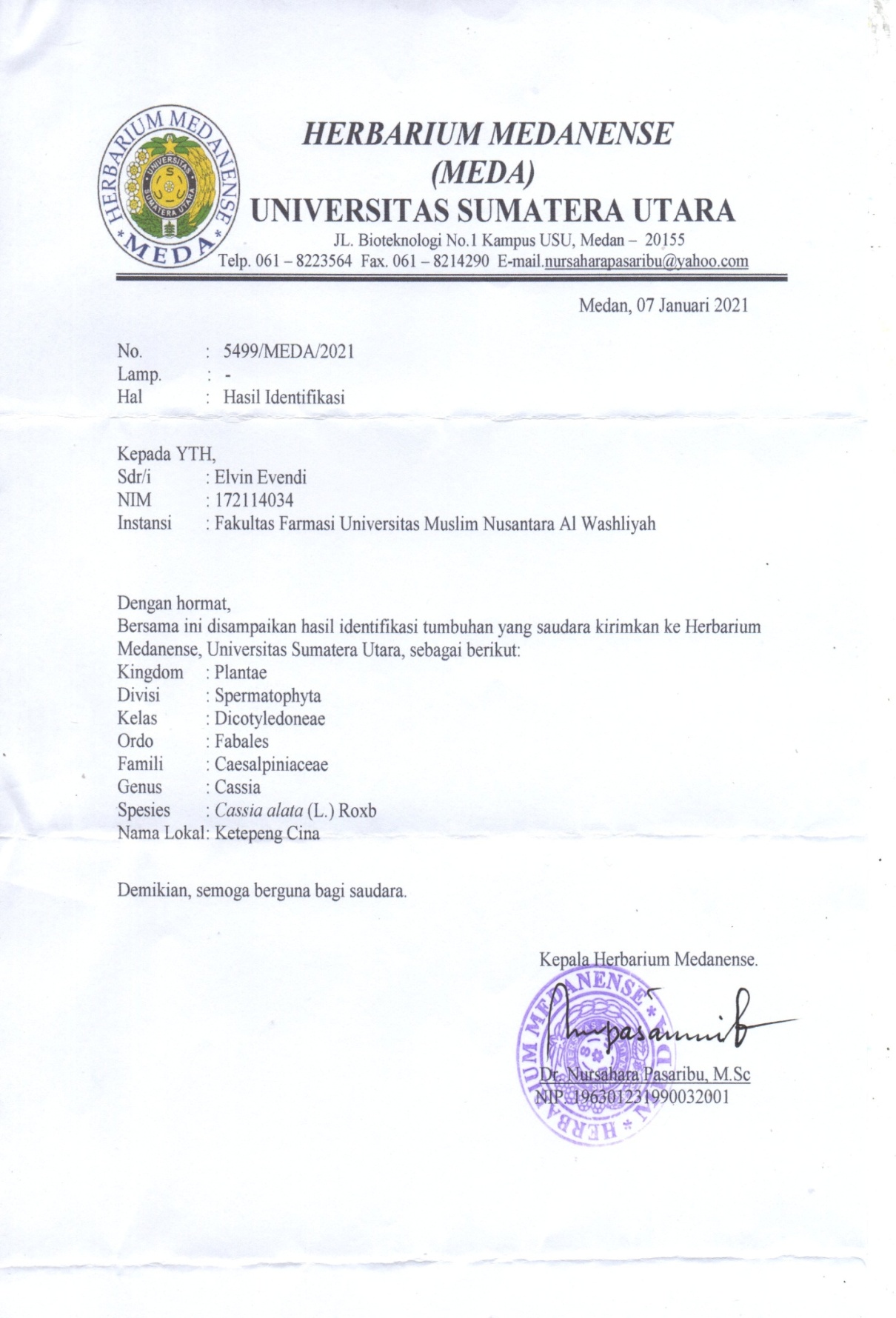 Lampiran 2. Bagan Alir Pembuatan Simplisia		Sortasi basah		Dicuci bersih			Ditiriskan 						Dikeringkan dilemari Pengering						Disortasi keringDihaluskan dengan menggunakan blenderLampiran 3.	Hasil Pengolahan Sampel Daun ketepeng Cina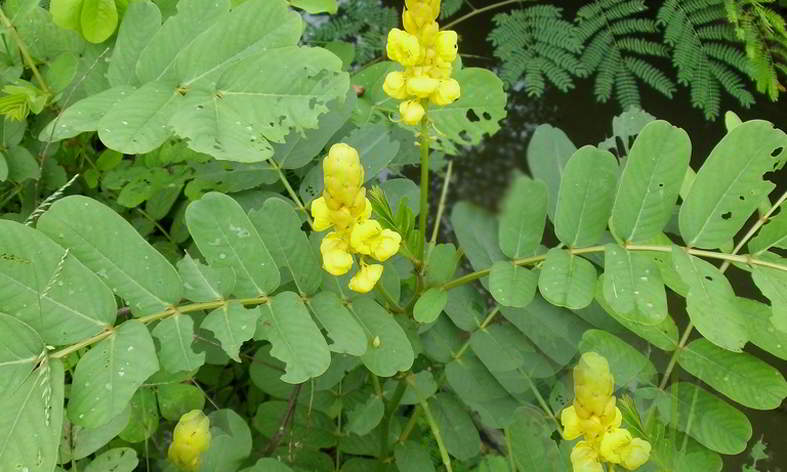 a. Tanaman ketepeng cina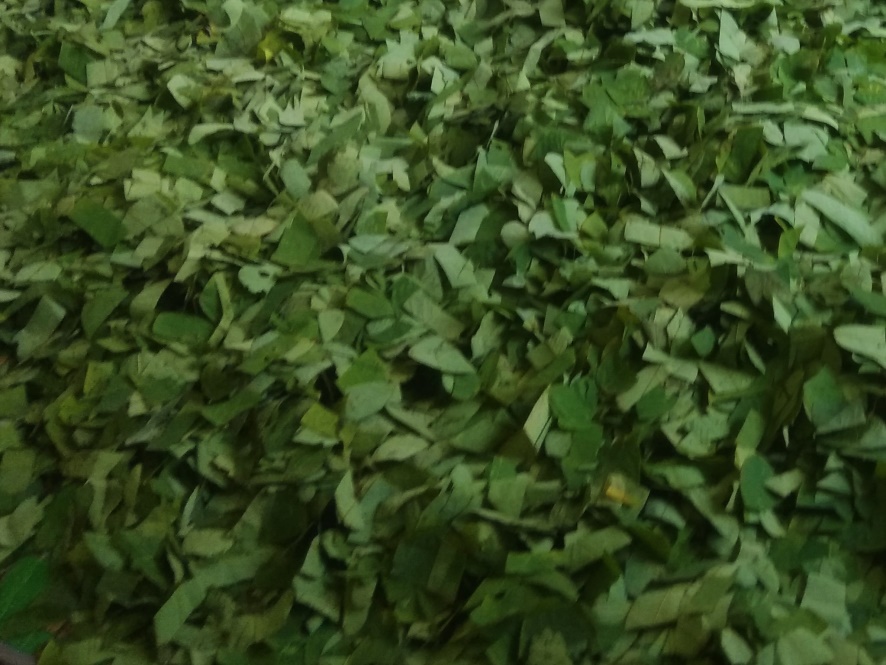 b. Pengeringan daun ketepeng cinaLampiran 3.	(Lanjutan)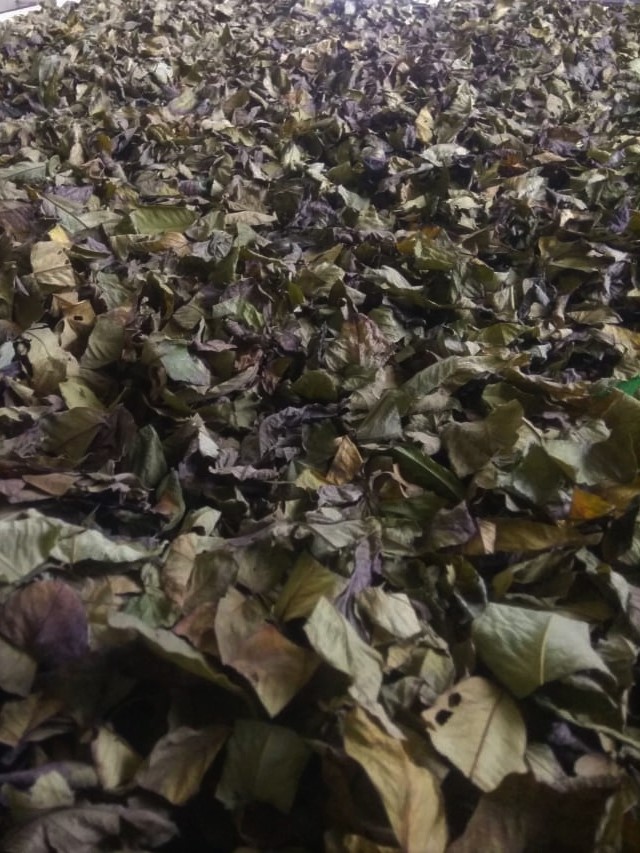 c. Daun ketepeng cina kering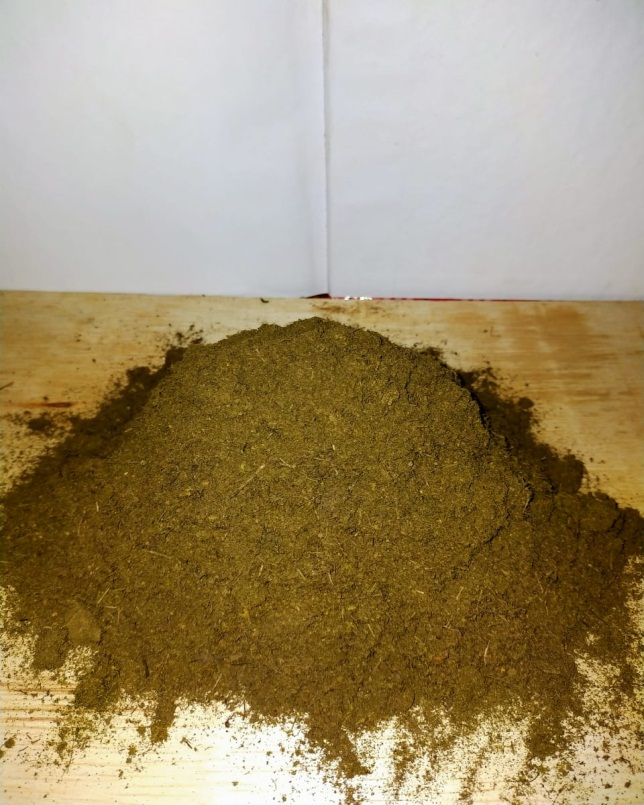 d. Serbuk halus daun ketepeng cinaLampiran 3.	(Lanjutan)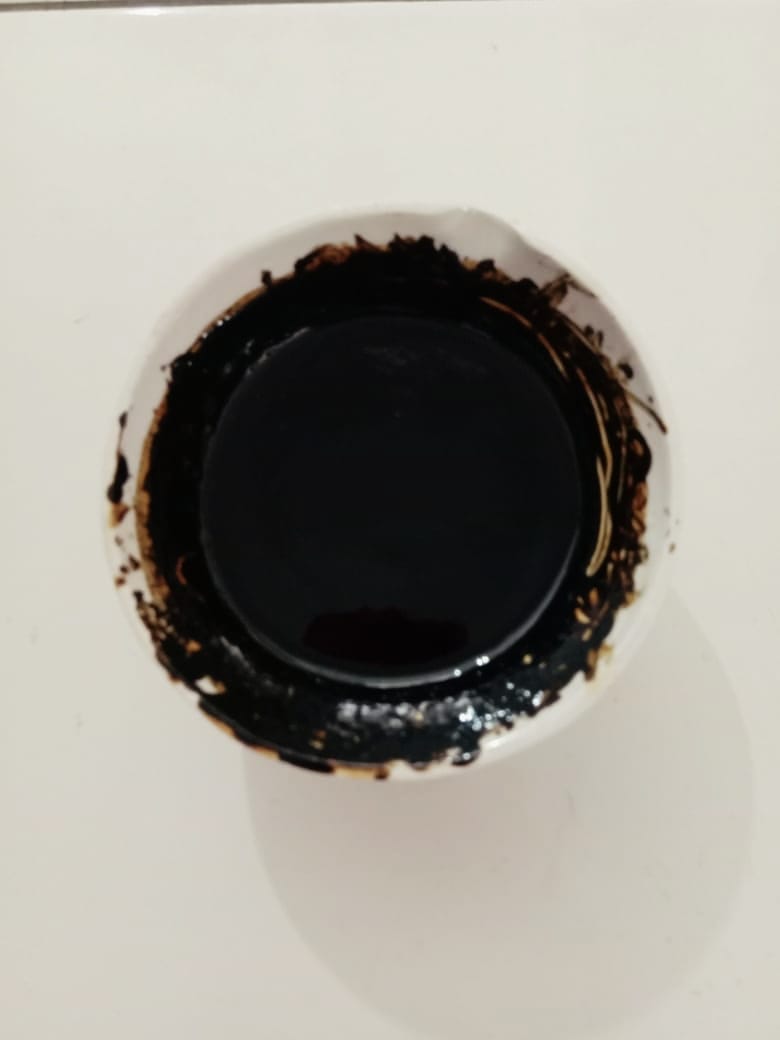 e. Ekstrak daun ketepeng cinaLampiran 4.	Hasil Perhitungan Susut Pengeringan Daun Ketepeng CinaSusut pengeringan 	=  x 100%	Berat basah = 8,2 kgBerat kering = 4,1 kgSusut pengeringan 	=  x 100%			=  x 100%				= 50%Lampiran 5. Bagan Alir Ekstraksi Daun Ketepeng CinaDitimbang 500 grDimasukkan dalam bejana Ditambahkan 75 bagian 96% (3750 ml) diamkan selama 5 hariDiaduk sesekali dan disaring		Ditambahkan 25 bagian etanol 96% 		Diaduk sesekali dan disaring 				Dibuang 					Diamkan selama 2 hariDipekatkan dengan rotary evaporator Lampiran 6. Rendemen Ekstrak Etanol Daun Ketepeng Cina% Rendemen Ekstrak  =     X 100%			=	  X 100%						=  	12,026 %Lampiran 7.	Bagan Alir Skrining Fitokimia Ekstrak Etanol Daun Ketepeng CinaTannin Saponin FlavonoidAlkaloid Steroid/terpenoidDimaserasi 20 ml n-heksan 2 jam							   Disaring  							 5 ml filtrat diuapkan							Residu + 2 tetes asam 							    asetat anhidrat + 1 tetes 							   asam sulfat pekatLampiran 8.	Hasil Uji Skrining Fitokimia Ekstrak Etanol Daun Ketepeng Cina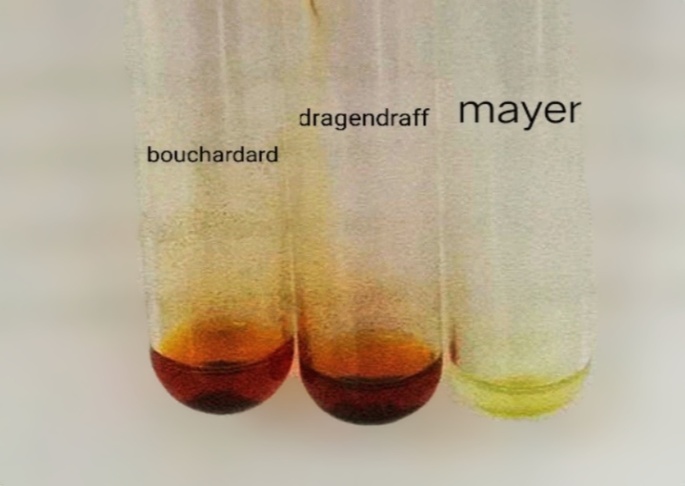 (+) Alkaloid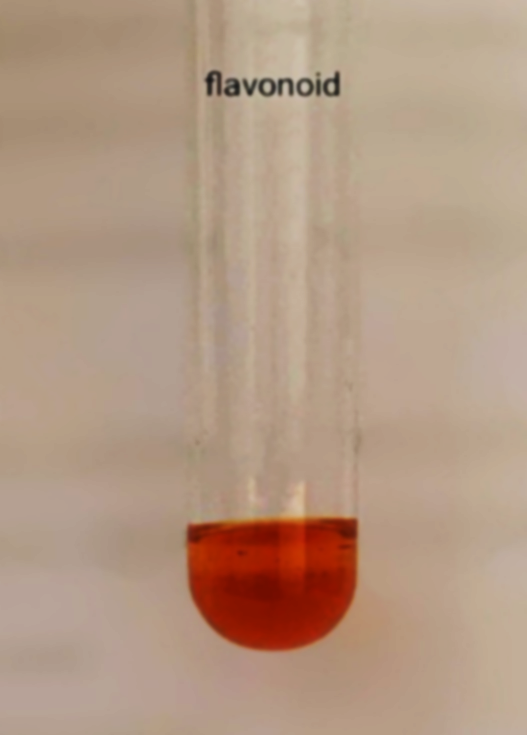 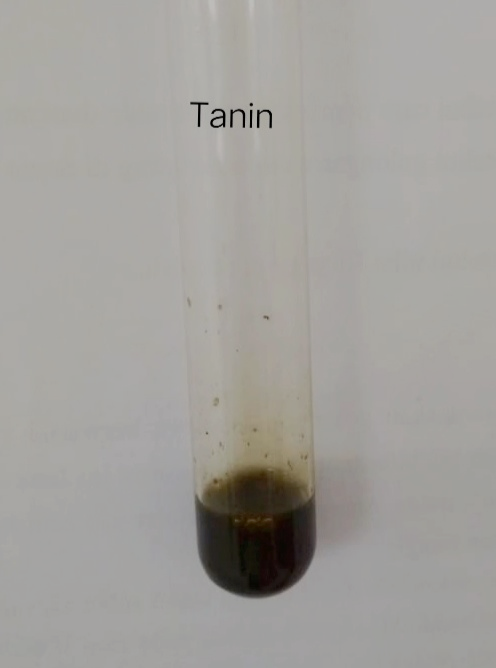 	(+) Flavonoid				        (+) TaninLampiran 8. (Lanjutan)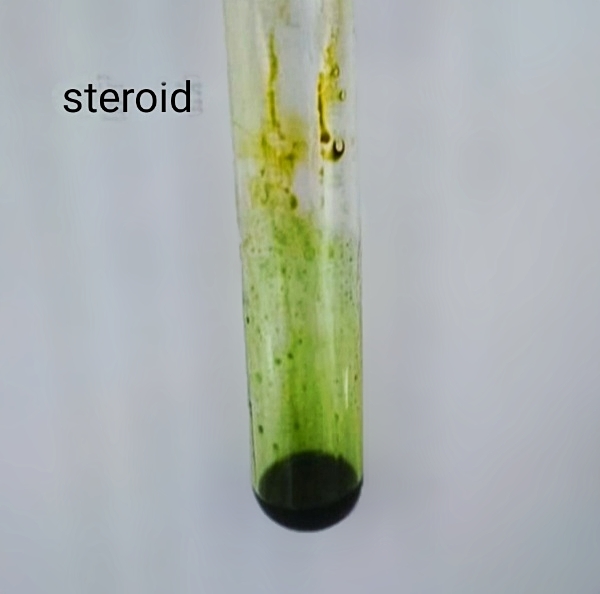 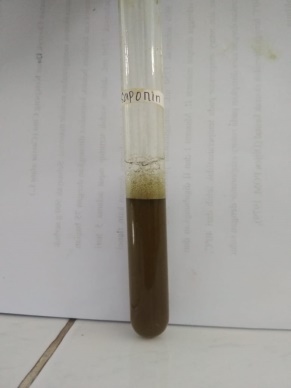 			(+) Saponin					(+) SteroidLampiran 9.	Bagan Alir Pembuatan Sampo Ekstrak Etanol Daun Ketepeng CinaBasis sampo						Dimasukan asam stearat 		Ditambahkan air suling secukupnyaDitambahkan sedikit demi sedikit  Sodium Lauryl Sulfatsambil digerus pelan-pelan Ditambahkan gliserinDitambahkan NaCl Ditambahkan mentholDigerus hingga homogenSediaan sampo berbagai konsentrasi (%)Dimasukan kedalam beaker gelas      250 ml yang sudah ditimbang berat kosongnya.Ditambahkan ekstrak etanol daun ketepeng cina sesuai konsentrasi (%)						 Ditambahkan Esensial oil green tea					Ditambahkan dengan air suling ad  100  gram						 Diaduk hingga homogenLampiran 10.	Hasil Sediaan Sampo Antiketombe Ekstrak Daun Ketepeng Cina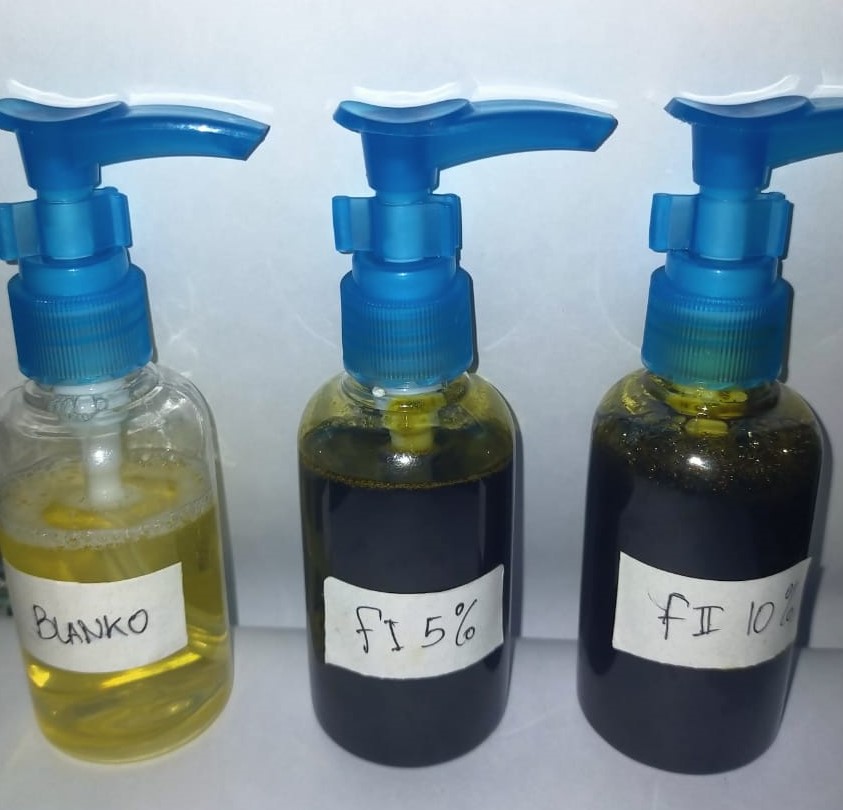 Gambar sediaan sampo eksrak daun ketepeng cinaLampiran 11. Perhitungan DensitasCycling testSampo Esktrak Etanol Daun Ketepeng CinaSebelum dilakukan  cycling testF0I	Berat Pikno Kosong  	=  17,9785 g (V0)		Berat  Pikno Berisi    	=  28,6872 g (V1)		Volume Piknometer	=  10 ml					=  					=  					= 1,07g/mlII	Berat Pikno Kosong  	=  17,9789 g (V0)		Berat  Pikno Berisi	=  28,5872 g (V1)		Volume Piknometer	=  10 ml					 =  					=  					= 1,06 g/mlIII	Berat Pikno Kosong  	=  17, 9762g (V0)		Berat  Pikno Berisi	=  28,7872g (V1)		Volume Piknometer	=  10 ml					 =  					=  					= 1,08 mg/ml		Densitas Rata-rata 	= 						= 1,07g/mlLampiran 12. (Lanjutan)F1I	Berat Pikno Kosong  	=  16,3286g (V0)		Berat  Pikno Berisi	=  26,8460g (V1)		Volume Piknometer	=  10 ml					=  					=  					= 1,05g/mlII	Berat Pikno Kosong  	=  16,1395 g (V0)		Berat  Pikno Berisi    	=  26,6562g (V1)		Volume Piknometer	=  10 ml					=  					=  					= 1,05g/mlIII	Berat Pikno Kosong  	=  16,2510 g (V0)		Berat  Pikno Berisi	=  26,9751g (V1)		Volume Piknometer	=  10 ml					=  					=  					= 1,07g/ml		Densitas Rata-rata 	= 					= 1,05g/mlLampiran 12. (Lanjutan)F2I	Berat Pikno Kosong  	=  15, 371g (V0)		Berat  Pikno Berisi	=  26,7420g (V1)		Volume Piknometer	=  10 ml					=  					=  					= 1,13 g/mlII	Berat Pikno Kosong  	=  15,5722g (V0)		Berat  Pikno Berisi	=  26,8720g (V1)		Volume Piknometer	=  10 ml					=  					=  					= 1,12 g/mlIII	Berat Pikno Kosong  	=  15,4621g (V0)		Berat  Pikno Berisi	=  26,6927 g (V1)		Volume Piknometer	=  10 ml					=  					=  					= 1,123g/ml		Densitas Rata-rata 	= 					= 1,12g/mlLampiran 12. (Lanjutan)Setelah 3 siklus cycling testF0I	Berat Pikno Kosong  	=  17,5860 g (V0)		Berat  Pikno Berisi    	=  28,5623 g (V1)		Volume Piknometer	=  10 ml					=  					=  					= 1,09g/mlII	Berat Pikno Kosong  	=  17,9789 g (V0)		Berat  Pikno Berisi	=  28,5872 g (V1)		Volume Piknometer	=  10 ml					 =  					=  					= 1,06 g/mlIII	Berat Pikno Kosong  	=  17, 6762g (V0)		Berat  Pikno Berisi	=  28,7872g (V1)		Volume Piknometer	=  10 ml					 =  					=  					= 1,11 g/ml		Densitas Rata-rata 	= 						= 1,08 g/mlLampiran 12. (Lanjutan)F1I	Berat Pikno Kosong  	=  17,1755g (V0)		Berat  Pikno Berisi	=  28,2195g (V1)		Volume Piknometer	=  10 ml					=  					=  					= 1,10g/mlII	Berat Pikno Kosong  	=  17,1695 g (V0)		Berat  Pikno Berisi    	=  28,4562g (V1)		Volume Piknometer	=  10 ml					=  					=  					= 1,12g/mlIII	Berat Pikno Kosong  	=  17,0910 g (V0)		Berat  Pikno Berisi	=  28,0210 g (V1)		Volume Piknometer	=  10 ml					=  					=  					= 1,09g/ml		Densitas Rata-rata 	= 					= 1,10g/mlLampiran 12. (Lanjutan)F2I	Berat Pikno Kosong  	=  17, 6319g (V0)		Berat  Pikno Berisi	=  28,6062g (V1)		Volume Piknometer	=  10 ml					=  					=  					= 1,09 g/mlII	Berat Pikno Kosong  	=  17,6722g (V0)		Berat  Pikno Berisi	=  28,8720g (V1)		Volume Piknometer	=  10 ml					=  					=  					= 1,11 g/mlIII	Berat Pikno Kosong  	=  17,6623g (V0)		Berat  Pikno Berisi	=  28,5937 g (V1)		Volume Piknometer	=  10 ml					=  					=  					= 1,09g/ml		Densitas Rata-rata 	= 					= 1,09g/mlLampiran 12. (Lanjutan)Setelah 6 siklus cycling testF0I	Berat Pikno Kosong  	=  16,9392 g (V0)		Berat  Pikno Berisi    	=  27,9729g (V1)		Volume Piknometer	=  10 ml					=  					=  					= 1,10g/mlII	Berat Pikno Kosong  	=  16,9451 g (V0)		Berat  Pikno Berisi	=  27,9631g (V1)		Volume Piknometer	=  10 ml					 =  					=  					= 1,10g/mlIII	Berat Pikno Kosong  	=  16,9371g (V0)		Berat  Pikno Berisi	=  27,8992g (V1)		Volume Piknometer	=  10 ml					 =  					=  					= 1,09g/ml		Densitas Rata-rata 	= 						= 1,09 g/mlLampiran 12. (Lanjutan)F1I	Berat Pikno Kosong  	=  17,4237g (V0)		Berat  Pikno Berisi	=  28,5321g (V1)		Volume Piknometer	=  10 ml					=  					=  					= 1,11g/mlII	Berat Pikno Kosong  	=  17,4211g (V0)		Berat  Pikno Berisi    	=  28,5511g (V1)		Volume Piknometer	=  10 ml					=  					=  					= 1,11g/mlIII	Berat Pikno Kosong  	=  17,4915g (V0)		Berat  Pikno Berisi	=  28,5915g (V1)		Volume Piknometer	=  10 ml					=  					=  					= 1,11g/ml		Densitas Rata-rata 	= 					= 1,11g/mlLampiran 12. (Lanjutan)F2I	Berat Pikno Kosong  	=  17, 5938g (V0)		Berat  Pikno Berisi	=  28,8695 g (V1)		Volume Piknometer	=  10 ml					=  					=  					= 1,12 g/mlII	Berat Pikno Kosong  	=  17,5892g (V0)		Berat  Pikno Berisi	=  28,8720g (V1)		Volume Piknometer	=  10 ml					=  					=  					= 1,12 g/mlIII	Berat Pikno Kosong  	=  17,5623g (V0)		Berat  Pikno Berisi	=  28,8537 g (V1)		Volume Piknometer	=  10 ml					=  					=  					= 1,12g/ml		Densitas Rata-rata 	= 					= 1,12 mg/mlLampiran 12.Hasil Pengamatan Tinggi Busa Sampo Ekstrak Etanol Daun Ketepeng Cinaa.Hasil Pengamatan Tinggi Busa Sebelum Cycling test1. Tinggi Busa F02. Tinggi Busa F13.  Tinggi Busa F2b.Hasil Pengamatan Tinggi Busa Setelah 3 SiklusCycling test1. Tinggi Busa F02. Tinggi Busa F1Lampiran 12. (Lanjutan)3.  Tinggi Busa F2c.Hasil Pengamatan Tinggi Busa Setelah 6 SiklusCycling test1. Tinggi Busa F02. Tinggi Busa F13.  Tinggi Busa F2Lampiran 13. Hasil Viskositas Cycling test Sampo Ekstrak Etanol Daun Ketepeng Cina1. Pengujian Viskostias Sebelum cycling test2. Pengujian Viskositas Setelah 3 siklus3. Pengujian Viskositas Setelah 6 SiklusLampiran 14. Perhitungan Hasil Rata-Rata Viskositas Sampo Ekstrak Etanol Daun Ketepeng Cina1. Sebelum Dilakukan Cyling Testa. Blankoviskositas Rata-rata 	= 				= 2546,6 mpsb. F1 (5%)viskositas Rata-rata 	= 				= 2776,6 mpsc. F2 (10%)viskositas Rata-rata 	= 				= 2826,6 mps2. Setelah Dilakukan 3 Siklusa. Blankoviskositas Rata-rata 	= 				= 409,7 mpsb. F1 (5%)viskositas Rata-rata 	= 				=1113,6 mpsc. F2 (10%)viskositas Rata-rata 	= 				=1108 mpsLampiran 14. (Lanjutan)2. Setelah Dilakukan 6 Siklusa. Blankoviskositas Rata-rata 	= 				= 383,8 mpsb. F1 (5%)viskositas Rata-rata 	= 				= 755,3 mpsc. F2 (10%)viskositas Rata-rata 	= 				= 1017 mpsLampiran 15. Hasil Pengamatan Nilai pH Sampo Ekstrak Etanol Daun Ketepeng			Cinaa.Hasil Pengamatan pH  Sebelum Cycling testb.Hasil Pengamatan pH  Setelah 3 SiklusCycling testc.Hasil Pengamatan pH  Setelah 6 SiklusCycling testLampiran 16. HasilUji daya bersih sampo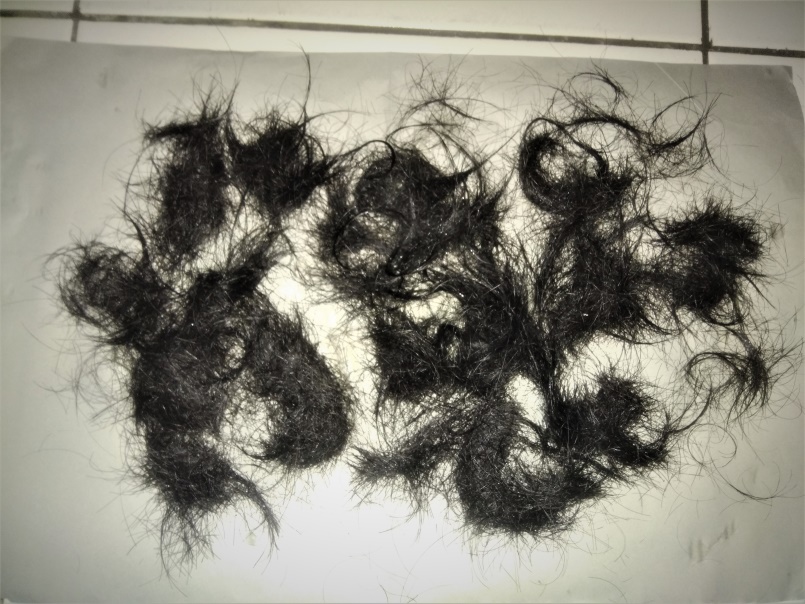 Gambar rambut yang telah dibersihkanLampiran 17.Perhitungan Uji Daya Bersih Sampo Ekstrak Etanol Daun Ketepeng CinaRumus : DP = (1- ) × 100%Keterangan :DP	: Detergency Power (%)T	: berat sebum yang sudah dicuci dengan sampo (gram)C	: berat sebum yang menempel pada rambut (gram)A. Percobaan 1. 1. Blanko  DP = ( 1 -  ) × 100%= ( 1- 0,40) × 100%      = 60%2. F1DP = ( 1 -  ) × 100%      = ( 1- 0,39) × 100%      = 61%3. F2DP = ( 1 -  ) × 100%      = ( 1- 0,39) × 100%      = 61%Lampiran 17. (lanjutan)     B. Percobaan 21. Blanko DP = ( 1 -  ) × 100%= ( 1- 0,38) × 100%      = 62%2. F1DP = ( 1 -  ) × 100%      = ( 1- 0,38) × 100%      = 62%3. F2DP = ( 1 -  ) × 100%      = ( 1- 0,30) × 100%      = 70%C. Percobaan 31. Blanko DP = ( 1 -  ) × 100%      = ( 1- 0,38) × 100%      = 62%2. F1DP = ( 1 -  ) × 100%      = ( 1- 0,38) × 100%      = 62%Lampiran 17. (lanjutan)     3. F2DP = ( 1 -  ) × 100%      = ( 1- 0,30) × 100%      = 70%Rata-rata = 1. F0 =           = 61,33%2. F1 =           = 61,66%3. F2 =           = 67%Lampiran 18. Hasil Uji  Iritasi Sampo Ekstrak Etanol Daun Ketepeng Cina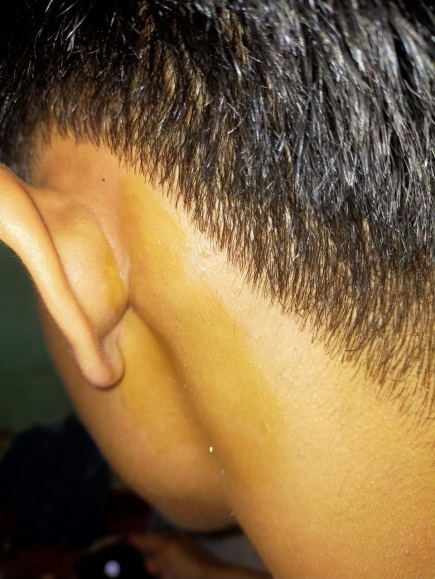 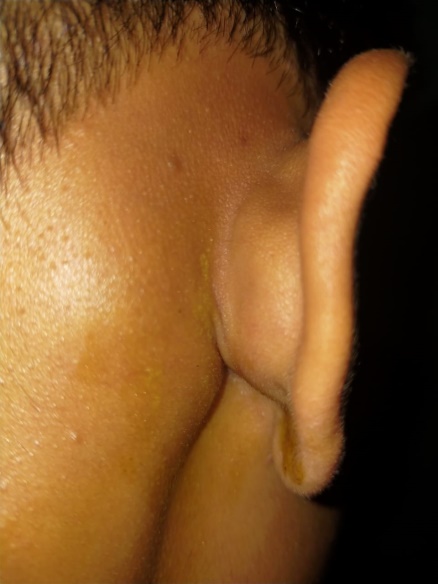 Lampiran 19.  Lembar Kuisioner Hedonik Sampo Ekstrak Etanol Daun Ketepeng CinaKuesioner Uji Hedonic Sampo Antiketombe Ekstrak Daun Ketepeng CinaMohon kesediaan saudara / teman-teman untuk mengisikan jawabannya sesuai pendapatnya.Nama		: Usia		:Tanggal	:Petunjuk :1. Anda akan menerima 3 (Tiga) sediaan sampo antiketombe ekstrak daun ketepeng cina.2. Sebelum menilai warna netralkan terlebih dahulu penglihatan anda dengan melihat kertas berwarna hijau yang telah tersedia, dan netralkan penciuman anda dengan menghirup aroma kopi yang telah tersedia.3. Setelah mencoba formula 0 netralkan kembali penglihatan dan penciuman anda dengan melihat kertas berwana hijau dan mencium aroma kopi yang sudah tetrsedia untuk menilai warna dan aroma dari sediaan faormula 1, dan seterusnya sampai dengan formula 2.4. Berilah penilaian angka 1 sampai dengan 5 yang sesuai dengan penilaian saudara.Keterangan :1. Nilai 5 = Sangat Suka			2. Nilai 4 = Suka		3. Nilai 3 = Kurang Suka4. Nilai 2 = Tidak Suka5. Nilai 1 = Sangat Tidak SukaLampiran 20.Hasil Uji HedonikSampo Ekstrak Etanol Daun Ketepeng Cina1. Data uji  kesukaan bentuk sampo ekstrak ketepeng cina		Keterangan :	STS	= Sangat Tidak Suka	TS	= Tidak Suka	KS	= Kurang Suka	S	= Suka	SS 	= Sangat SukaLampiran 20. (lanjutan)     Hasil Uji Interval Nilai Kesukaan Bentuk F0		Keterangan :	STS	= Sangat Tidak Suka	TS	= Tidak Suka	KS	= Kurang Suka	S	= Suka	SS 	= Sangat SukaLampiran 20. (lanjutan)     S 	=)2	S	= 	= 0,48Rentang Nilai Kesukaan	=  -  + 	= 4,4 -  +  
	= (4,4 – 0,15)  (4,4 + 0,15)	= 4,254,55
Rentang nilai kesukaan Bentuk sediaan sampo F0  = 4,254,55
Lampiran 20. (Lanjutan)Hasil Uji Interval Nilai Kesukaan Bentuk F1		Keterangan :	STS	= Sangat Tidak Suka	TS	= Tidak Suka	KS	= Kurang Suka	S	= Suka	SS 	= Sangat SukaLampiran 20. (Lanjutan)S 	=)2	S	= 	= 0,56Rentang Nilai Kesukaan	=  -  + 	= 4,22 -  +  
	= (4,22 – 0,18)  (4,22 + 0,18)	= 4,044,4
Rentang nilai kesukaan Bentuk sediaan sampo F1  = 4,044,4
Lampiran 20. (Lanjutan)Hasil Uji Interval Nilai Kesukaan Bentuk F2		Keterangan :	STS	= Sangat Tidak Suka	TS	= Tidak Suka	KS	= Kurang Suka	S	= Suka	SS 	= Sangat SukaLampiran 20. (Lanjutan)S 	=)2	S	= 	= 0,6Rentang Nilai Kesukaan	=  -  + 	= 4,2 -  +  
	= (4,2 – 0,11)  (4,2 + 0,11)	= 4,094,31
Rentang nilai kesukaan Bentuk sediaan sampo F2  = 4,094,31
Lampiran 20.  (Lanjutan)2. Data Uji  Kesukaan Warna Sampo Ekstrak Ketepeng CinaKeterangan :STS	= Sangat Tidak SukaTS	= Tidak SukaKS	= Kurang SukaS	= SukaSS	= Sangat SukaLampiran 20. (Lanjutan)a. Hasil Uji Interval Nilai Kesukaan Warna F0		Keterangan :	STS	= Sangat Tidak Suka	TS	= Tidak Suka	KS	= Kurang Suka	S	= Suka	SS 	= Sangat SukaLampiran 20. (Lanjutan)S 	=)2	S	= 	= 0,6Rentang Nilai Kesukaan	=  -  + 	= 4,63 -  +  
	= (4,63 – 0,19)  (4,63 + 0,19)	= 4,444,82
Rentang nilai kesukaan warnasediaan sampo F0  = 4,444,82
Lampiran 20. (Lanjutan)b. Hasil Uji Interval Nilai Kesukaan WarnaF1		Keterangan :	STS	= Sangat Tidak Suka	TS	= Tidak Suka	KS	= Kurang Suka	S	= Suka	SS 	= Sangat SukaLampiran 20. (Lanjutan)S 	=)2	S	= 	= 0,66Rentang Nilai Kesukaan	=  -  + 	= 4,1 -  +  
	= (4,1 – 0,21)  (4,1 + 0,21)	= 3,864,31
Rentang nilai kesukaan warna sediaan sampo F1  = 3,864,31
Lampiran 20. (Lanjutan)c. Hasil Uji Interval Nilai Kesukaan WarnaF2		Keterangan :	STS	= Sangat Tidak Suka	TS	= Tidak Suka	KS	= Kurang Suka	S	= Suka	SS 	= Sangat SukaLampiran 20. (Lanjutan)S 	=)2	S	= 	= 0,62Rentang Nilai Kesukaan	=  -  + 	= 4,06 -  +  
	= (4,06 – 0,2)  (4,06 + 0,2)	= 3,864,26
Rentang nilai kesukaan warna sediaan sampo F2  = 3,864,26
Lampiran 20.(lanjutan)3. Data Uji  Kesukaan Aroma Sampo Ekstrak Ketepeng CinaKeterangan :STS	= Sangat Tidak SukaTS	= Tidak SukaKS	= Kurang SukaS	= SukaSS	= Sangat SukaLampiran 20. (Lanjutan)a. Hasil Uji Interval Nilai Kesukaan Aroma F0		Keterangan :	STS	= Sangat Tidak Suka	TS	= Tidak Suka	KS	= Kurang Suka	S	= Suka	SS 	= Sangat SukaLampiran 20. (Lanjutan)S 	=)2	S	= 	= 0,53Rentang Nilai Kesukaan	=  -  + 	= 4,66 -  +  
	= (4,66 – 0,17)  (4,66 + 0,17)	= 4,494,83
Rentang nilai kesukaan aromasediaan sampo F0  = 4,494,83
Lampiran 20. (Lanjutan)b. Hasil Uji Interval Nilai Kesukaan Aroma F1		Keterangan :	STS	= Sangat Tidak Suka	TS	= Tidak Suka	KS	= Kurang Suka	S	= Suka	SS 	= Sangat SukaLampiran 20. (Lanjutan)S 	=)2	S	= 	= 0,61Rentang Nilai Kesukaan	=  -  + 	= 4,46 -  +  
	= (4,46 – 0,2)  (4,46 + 0,2)	= 4,264,66
Rentang nilai kesukaan aroma sediaan sampo F1  = 4,264,66
Lampiran 20. (Lanjutan)c. Hasil Uji Interval Nilai Kesukaan Aroma F2		Keterangan :	STS	= Sangat Tidak Suka	TS	= Tidak Suka	KS	= Kurang Suka	S	= Suka	SS 	= Sangat SukaLampiran 20. (Lanjutan)S 	=)2	S	= 	= 0,7Rentang Nilai Kesukaan	=  -  + 	= 4,13 -  +  
	= (4,13 – 0,23)  (4,13 + 0,23)	= 3,94,36
Rentang nilai kesukaan aroma sediaan sampo F2  = 3,94,36
Lampiran 21.Hasil Pembuatan Media dan Larutan Uji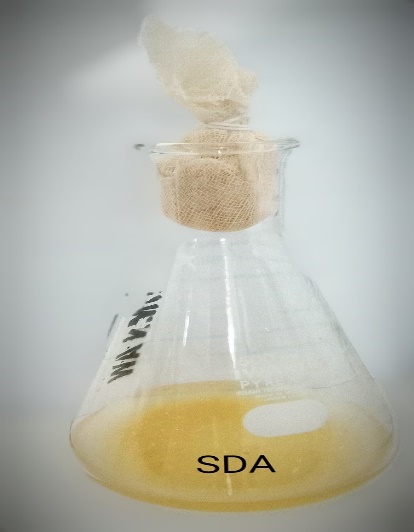 a. Hasil Pembuatan Media SDA (Saboraud Dexstrosa Agar)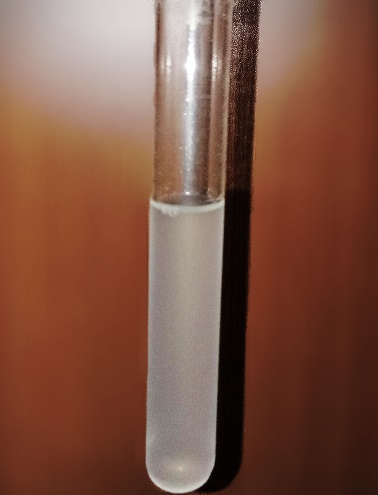 b. Hasil Pembuatan Larutan Suspensi Jamur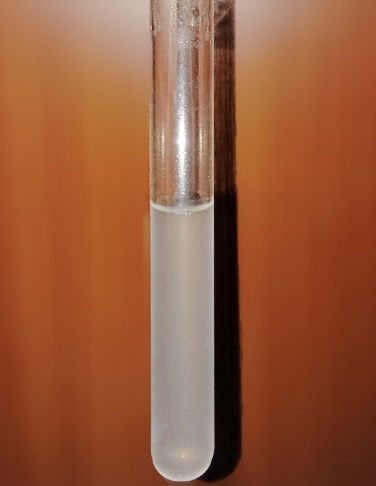 c. Hasil Pembuatan Standar Mc. FarlandLampiran 22.Hasil Peremajaan Malassezia furfur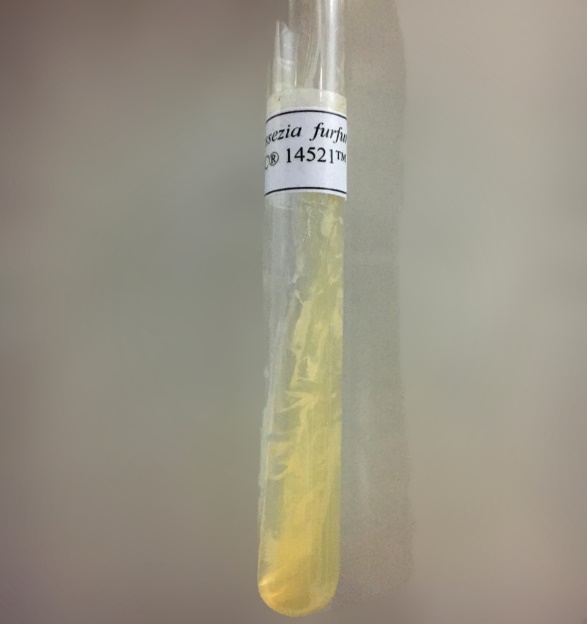 Lampiran 23.Hasil Pengamatan Malassezia furfur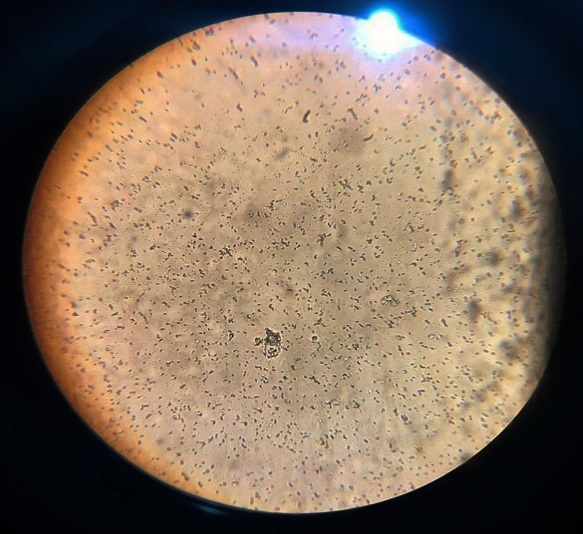 Lampiran 24.  Hasil Uji Daya Hambat Sampo Ekstrak Etanol Daun Ketepeng			Cina Terhadap Malassezia furfur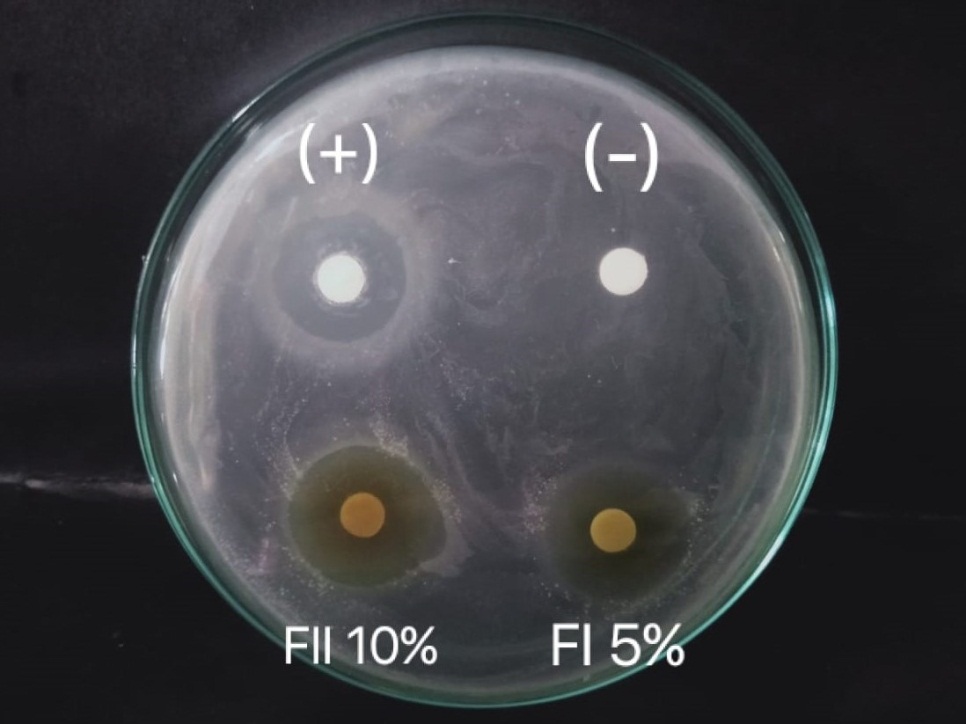 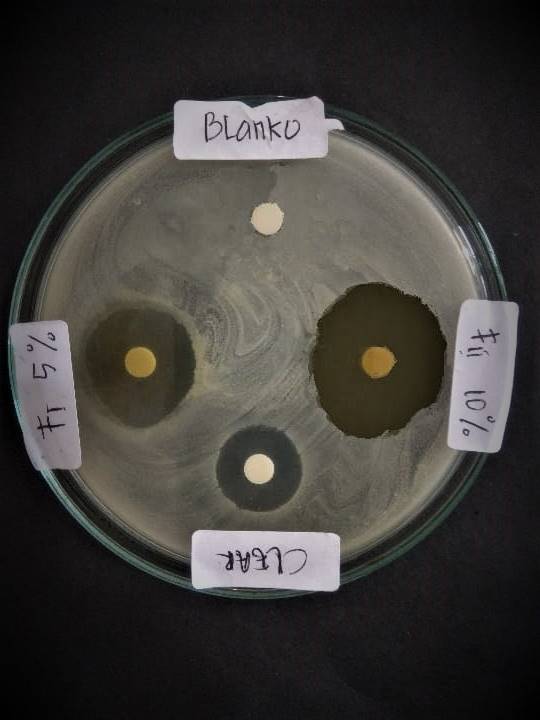 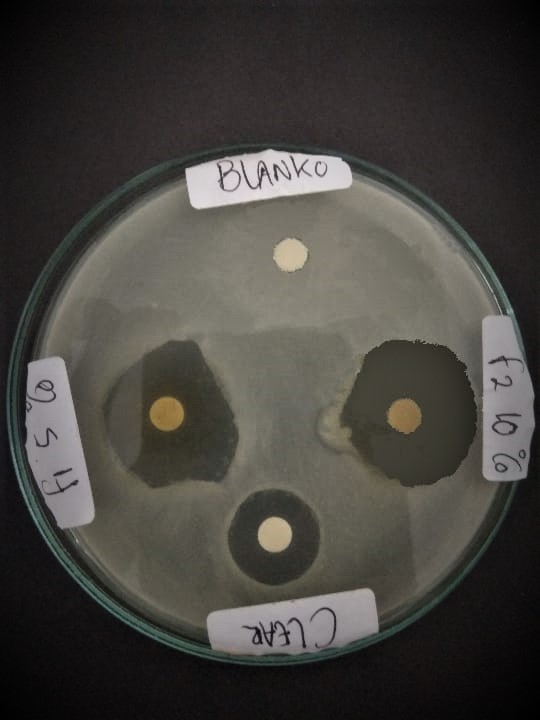 Lampiran 25. Data SPSS Uji Daya Hambat SampoEkstrak Etanol Daun			Ketepeng CinaOnewayLampiran 25.(Lanjutan)Post Hoc TestsHomogeneous SubsetsPengulanganH0 (cm)H5 (cm)1242322422,532322Rata-Rata23,622,5PengulanganH0 (cm)H5 (cm)12524225,22432625Rata-Rata25,424,3PengulanganH0 (cm)H5 (cm)12826,522726327,526,2Rata-Rata27,526,23PengulanganH0 (cm)H5 (cm)122,521,22222132322Rata-Rata22,521,4PengulanganH0 (cm)H5 (cm)125242242332524Rata-Rata24,623,6PengulanganH0 (cm)H5 (cm)125242252432624,8Rata-Rata25,324,2PengulanganH0 (cm)H5 (cm)119182181731816,6Rata-Rata18,317,2PengulanganH0 (cm)H5 (cm)120192201932120Rata-Rata20,319,3PengulanganH0 (cm)H5 (cm)12221222,521,632322,2Rata-Rata22,521,6No.RpmBlanko(cP)F1(cP)F2(cP)130 rpm381040704160250 rpm205024402170360 rpm17801820 2150 No.RpmBlanko (cP)F1(cP)F2(cP)130 rpm553,215901750250 rpm331,9902,6823,3360 rpm344,2848,3750,7No.RpmBlanko(cP)F1(cP)F2(cP)130  rpm569,714902020250 rpm238,2404,7559,3360 rpm343,5371,3471,7PengulanganF0F1F216,15,95,526,15,95,436,15,85,5Rata-Rata6,15,85,4PengulanganF0F1F216,86,36,126,86,36,236,86,36,1Rata-Rata6,86,36,1PengulanganF0F1F217,37,26,927,37,26,937,37,16,9Rata-Rata7,37,16,9NoPenilaianFormulaFormulaFormulaNoPenilaianF0 (Blanko)F1 (5%)F2 (10%)1Bentuk Sampo2Warna Sampo3Aroma SampoPanelisData Hasil uji Kesukaan Dari Berbagai Formula Sampo Data Hasil uji Kesukaan Dari Berbagai Formula Sampo Data Hasil uji Kesukaan Dari Berbagai Formula Sampo Data Hasil uji Kesukaan Dari Berbagai Formula Sampo Data Hasil uji Kesukaan Dari Berbagai Formula Sampo Data Hasil uji Kesukaan Dari Berbagai Formula Sampo PanelisBlanko (F0)Blanko (F0)F1F1F2F2PanelisKodeNilaiKodeNilaiKodeNilai1S4S4S42S4SS5SS53SS5SS5SS54S4SS5S45S4S4S46S4S4S47S4S4KS38S4KS3SS59S4S4S410SS5SS5SS511SS5SS5SS512S4S4S413S4S4SS514S4S4S415S4KS3KS316SS5S4S417SS5S4S418SS5S4S419SS5S4S420S4S4SS521SS5S4SS522SS5SS5S423SS5SS5SS524SS5SS5KS325SS5SS5S426S4S4S427S4SS5S428S4S4S429S4S4S430S4S4S4Total132128126Rata-rata4,44,224,2PanelisNilai Kesukaan Bentuk Pada F0Nilai Kesukaan Bentuk Pada F0Nilai Kesukaan Bentuk Pada F0Nilai Kesukaan Bentuk Pada F0PanelisKodeNilai (Xi)Xi-(Xi-21S40,40,162S40,40,163SS50,60,364S40,40,165S40,40,166S40,40,167S40,40,168S40,40,169S40,40,1610SS50,60,3611SS50,60,3612S40,440,1613S40,440,1614S40,440,1615S40,440,1616SS50,60,3617SS50,60,3618SS50,60,3619SS50,60,3620S40,40,1621SS50,60,3622SS50,60,3623SS50,60,3624SS50,60,3625SS50,60,3626S40,40,1627S40,40,1628S40,40,1629S40,40,1630S40,40,16 =132 = 4,4 = 7,2 = 0,24PanelisNilai Kesukaan Bentuk Pada F0Nilai Kesukaan Bentuk Pada F0Nilai Kesukaan Bentuk Pada F0Nilai Kesukaan Bentuk Pada F0PanelisKodeNilai (Xi)Xi-(Xi-21S40,220,042SS50,780,63SS50,780,64SS50,780,65S40,220,046S40,220,047S40,220,048KS31,221,489S40,220,0410SS50,780,0611SS50,780,0612S40,220,0413S40,220,0414S40,220,0415KS31,221,4816S40,220,0417S40,220,0418S40,220,0419S40,220,0420S40,220,0421S40,220,0422SS50,780,623SS50,780,624SS50,780,625SS50,780,626S40,220,0427SS50,780,628S40,220,0429S40,220,0430S40,220,04 =128 = 4,22 = 9,68 = 0,32PanelisNilai Kesukaan Bentuk Pada F0Nilai Kesukaan Bentuk Pada F0Nilai Kesukaan Bentuk Pada F0Nilai Kesukaan Bentuk Pada F0PanelisKodeNilai (Xi)Xi-(Xi-21S40,20,042SS50,80,643SS50,80,644S40,20,045S40,20,046S40,20,047KS31,21,448SS50,80,649S40,20,0410SS50,80,6411SS50,80,6412S40,20,0413SS50,80,6414S40,20,0415KS31,21,4416S40,20,0417S40,20,0418S40,20,0419S40,20,0420SS50,80,6421SS50,80,6422S40,20,0423SS50,80,6424KS31,21,4425S40,20,0426S40,20,0427S40,20,0428S40,20,0429S40,20,0430S40,20,04 =126 = 4,2 = 10,8 = 0,36PanelisData Hasil uji Kesukaan Dari Berbagai Formula Sampo Data Hasil uji Kesukaan Dari Berbagai Formula Sampo Data Hasil uji Kesukaan Dari Berbagai Formula Sampo Data Hasil uji Kesukaan Dari Berbagai Formula Sampo Data Hasil uji Kesukaan Dari Berbagai Formula Sampo Data Hasil uji Kesukaan Dari Berbagai Formula Sampo PanelisBlanko (F0)Blanko (F0)F1F1F2F2PanelisKodeNilaiKodeNilaiKodeNilai1S4S4S42S4S4S43SS5SS5SS54S4S4SS55SS5SS5SS56S4S4S47S4KS3S48S4S4S49S4S4S410SS5S4S411SS5S4S412S4KS3KS313SS5S4S414SS5SS5SS515SS5S4S416SS5SS5SS517SS5S4S418SS5SS5SS519S4SS5SS520SS5KS3KS321SS5SS5S422SS5KS3S423SS5S4S424SS5S4KS325SS5S4S426SS5KS3KS327S4S4KS328SS5SS5S429SS5S4S430S4S4S4Total139123122Rata-rata4,634,14,06PanelisNilai Kesukaan Warna Pada F0Nilai Kesukaan Warna Pada F0Nilai Kesukaan Warna Pada F0Nilai Kesukaan Warna Pada F0PanelisKodeNilai (Xi)Xi-(Xi-21S40,630,392S40,630,393SS50,370,134S40,630,395SS50,370,136S40,630,397S40,630,398S40,630,399S40,630,3910SS50,370,1311SS50,370,1312S40,630,3913SS50,370,1314SS50,370,1315SS50,370,1316SS50,370,1317SS50,370,1318SS50,370,1319S40,630,3920SS50,370,1321SS50,370,1322SS50,370,1323SS50,370,1324SS50,370,1325SS50,370,1326SS50,370,1327S40,630,3928SS50,370,1329SS50,370,1330S40,630,39 =139 = 4,63 = 11,28 = 0,37PanelisNilai Kesukaan Warna Pada F1Nilai Kesukaan Warna Pada F1Nilai Kesukaan Warna Pada F1Nilai Kesukaan Warna Pada F1PanelisKodeNilai (Xi)Xi-(Xi-21S40,10,012S40,10,013SS50,90,814S40,10,015SS50,90,816S40,10,017KS31,11,218S40,10,019S40,10,0110S40,10,0111S40,10,0112KS31,11,2113S40,10,0114SS50,90,8115S40,10,0116SS50,90,8117S40,10,0118SS50,90,8119SS50,90,8120KS31,11,2121SS50,90,8122KS31,11,2123S40,10,0124S40,10,0125S40,1001,26KS31,11,2127S40,10,0128SS50,90,8129S40,10,0130S40,10,01 =123 = 4,1 = 13,42 = 0,44PanelisNilai Kesukaan Warna Pada F2Nilai Kesukaan Warna Pada F2Nilai Kesukaan Warna Pada F2Nilai Kesukaan Warna Pada F2PanelisKodeNilai (Xi)Xi-(Xi-21S40,0602S40,0603SS50,940,884SS50,940,885SS50,940,886S40,0607S40,0608S40,0609S40,06010S40,06011S40,06012KS31,061,1213S40,06014SS50,940,8815S40,06016SS50,940,8817S40,06018SS50,940,8819SS50,940,8820KS31,061,1221S40,06022S40,06023S40,06024KS31,061,1225S40,06026KS31,061,1227KS31,061,1228S40,06029S40,06030S40,060 =122 = 4,06 = 11,76 = 0,39PanelisData Hasil uji Kesukaan Dari Berbagai Formula Sampo Data Hasil uji Kesukaan Dari Berbagai Formula Sampo Data Hasil uji Kesukaan Dari Berbagai Formula Sampo Data Hasil uji Kesukaan Dari Berbagai Formula Sampo Data Hasil uji Kesukaan Dari Berbagai Formula Sampo Data Hasil uji Kesukaan Dari Berbagai Formula Sampo PanelisBlanko (F0)Blanko (F0)F1F1F2F2PanelisKodeNilaiKodeNilaiKodeNilai1S4S4S42S4S4S43SS5SS5SS54SS5SS5SS55SS5SS5SS56S4KS3KS37S4S4S48SS5S4S49S4S4SS510SS5SS5SS511SS5SS5S412S4KS3KS313S4S4S414SS5SS5SS515S4S4S416SS5S4S417S4SS5SS518SS5SS5SS519SS5S4S420SS5S4S421SS5SS5KS322SS5SS5SS523SS5SS5S424SS5SS5KS325SS5SS5SS526SS5S4KS327SS5SS5KS328SS5SS5S429SS5SS5S430S4S4S4Total140134124Rata-rata4,664,464,13PanelisNilai Kesukaan Aroma Pada F0Nilai Kesukaan Aroma Pada F0Nilai Kesukaan Aroma Pada F0Nilai Kesukaan Aroma Pada F0PanelisKodeNilai (Xi)Xi-(Xi-21S40,660,432S40,660,433SS50,340,114SS50,340,115SS50,340,116S40,660,437S40,660,438SS50,340,119S40,660,4310SS50,340,1111SS50,340,1112S40,660,4313S40,660,4314SS50,340,1115S40,660,4316SS50,340,1117S40,660,4318SS50,340,1119SS50,340,1120SS50,340,1121SS50,340,1122SS50,340,1123SS50,340,1124SS50,340,1125SS50,340,1126SS50,340,1127SS50,340,1128SS50,340,1129SS50,340,1130S40,660,43 =140 = 4,66 = 8,8 = 0,29PanelisNilai Kesukaan Aroma Pada F1Nilai Kesukaan Aroma Pada F1Nilai Kesukaan Aroma Pada F1Nilai Kesukaan Aroma Pada F1PanelisKodeNilai (Xi)Xi-(Xi-21S40,460,212S40,460,213SS50,540,294SS50,540,295SS50,540,296KS31,462,137S40,460,218S40,460,219S40,460,2110SS50,540,2911SS50,540,2912KS31,462,1313S40,460,2114SS50,540,2915S40,460,2116S40,460,2117SS50,540,2918SS50,540,2919S40,460,1220S40,460,2121SS50,540,2922SS50,540,2923SS50,540,2924SS50,540,2925SS50,540,2926S40,460,2127SS50,540,2928SS50,540,2929SS50,540,2930S40,460,21 =134 = 4,46 = 11,42 = 0,38PanelisNilai Kesukaan Aroma Pada F2Nilai Kesukaan Aroma Pada F2Nilai Kesukaan Aroma Pada F2Nilai Kesukaan Aroma Pada F2PanelisKodeNilai (Xi)Xi-(Xi-21S40,130,012S40,130,013SS50,870,754SS50,870,755SS50,870,756KS31,131,277S40,130,018S40,130,019SS50,870,7510SS50,870,7511S40,130,0112KS31,131,2713S40,130,0114SS50,870,7515S40,130,0116S40,130,0117SS50,870,7518SS50,870,7519S40,130,0120S40,130,0121KS31,131,2722SS50,870,7523S40,130,0124KS31,131,2725SS50,870,7526KS31,131,2727KS31,131,2728S40,130,0129S40,130,0130S40,130,01 =124 = 4,13 = 15,26 = 0,50Tests of NormalityaTests of NormalityaTests of NormalityaTests of NormalityaTests of NormalityaTests of NormalityaTests of NormalityaTests of Normalityaformulasi sediaan sampoKolmogorov-SmirnovbKolmogorov-SmirnovbKolmogorov-SmirnovbShapiro-WilkShapiro-WilkShapiro-Wilkformulasi sediaan sampoStatisticdfSig.StatisticdfSig.diameter daya hambatF1.1753.1.00031.000diameter daya hambatF2.1753.1.00031.000diameter daya hambatkontrol positif.1753.1.00031.000a. diameter daya hambat is constant when formulasi sediaan sampo = blanko. It has been omitted.a. diameter daya hambat is constant when formulasi sediaan sampo = blanko. It has been omitted.a. diameter daya hambat is constant when formulasi sediaan sampo = blanko. It has been omitted.a. diameter daya hambat is constant when formulasi sediaan sampo = blanko. It has been omitted.a. diameter daya hambat is constant when formulasi sediaan sampo = blanko. It has been omitted.a. diameter daya hambat is constant when formulasi sediaan sampo = blanko. It has been omitted.a. diameter daya hambat is constant when formulasi sediaan sampo = blanko. It has been omitted.a. diameter daya hambat is constant when formulasi sediaan sampo = blanko. It has been omitted.b. Lilliefors Significance Correctionb. Lilliefors Significance Correctionb. Lilliefors Significance Correctionb. Lilliefors Significance Correctionb. Lilliefors Significance Correctionb. Lilliefors Significance Correctionb. Lilliefors Significance Correctionb. Lilliefors Significance CorrectionDescriptivesDescriptivesDescriptivesDescriptivesDescriptivesDescriptivesDescriptivesDescriptivesDescriptivesdiameter daya hambatdiameter daya hambatdiameter daya hambatdiameter daya hambatdiameter daya hambatdiameter daya hambatdiameter daya hambatdiameter daya hambatdiameter daya hambatNMeanStd. DeviationStd. Error95% Confidence Interval for Mean95% Confidence Interval for MeanMinimumMaximumNMeanStd. DeviationStd. ErrorLower BoundUpper BoundMinimumMaximumblanko3.000.0000.0000.000.000.0.0F1320.000.5000.288718.75821.24219.520.5F2322.0001.0000.577419.51624.48421.023.0kontrol positif318.500.5000.288717.25819.74218.019.0Total1215.1259.22722.66379.26220.988.023.0Test of Homogeneity of VariancesTest of Homogeneity of VariancesTest of Homogeneity of VariancesTest of Homogeneity of Variancesdiameter daya hambatdiameter daya hambatdiameter daya hambatdiameter daya hambatLevene Statisticdf1df2Sig.1.77838.229ANOVAANOVAANOVAANOVAANOVAANOVAdiameter daya hambatdiameter daya hambatdiameter daya hambatdiameter daya hambatdiameter daya hambatdiameter daya hambatSum of SquaresdfMean SquareFSig.Between Groups933.5633311.188829.833.000Within Groups3.0008.375Total936.56311diameter daya hambatdiameter daya hambatdiameter daya hambatdiameter daya hambatdiameter daya hambatdiameter daya hambatTukey BTukey BTukey BTukey BTukey BTukey Bformulasi sediaan sampoNSubset for alpha = 0.05Subset for alpha = 0.05Subset for alpha = 0.05Subset for alpha = 0.05formulasi sediaan sampoN1234Blanko3.000kontrol positif318.500F1320.000F2322.000Means for groups in homogeneous subsets are displayed.Means for groups in homogeneous subsets are displayed.Means for groups in homogeneous subsets are displayed.Means for groups in homogeneous subsets are displayed.Means for groups in homogeneous subsets are displayed.Means for groups in homogeneous subsets are displayed.a. Uses Harmonic Mean Sample Size = 3.000.a. Uses Harmonic Mean Sample Size = 3.000.a. Uses Harmonic Mean Sample Size = 3.000.a. Uses Harmonic Mean Sample Size = 3.000.a. Uses Harmonic Mean Sample Size = 3.000.a. Uses Harmonic Mean Sample Size = 3.000.